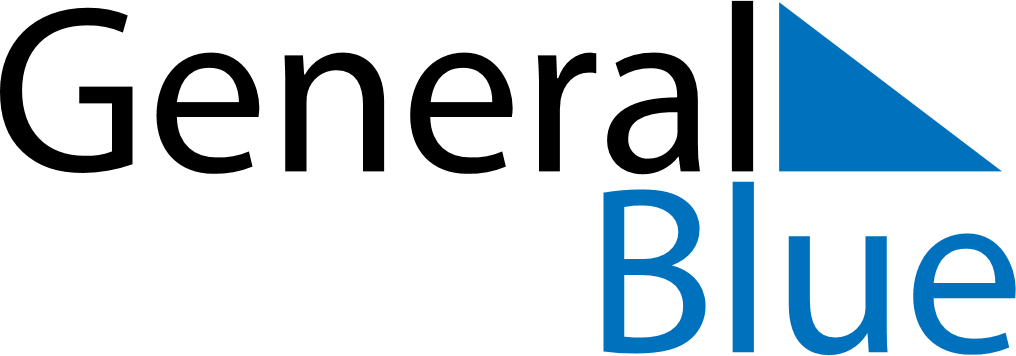 Meal PlannerSeptember 26, 2021 - October 2, 2021Meal PlannerSeptember 26, 2021 - October 2, 2021Meal PlannerSeptember 26, 2021 - October 2, 2021Meal PlannerSeptember 26, 2021 - October 2, 2021Meal PlannerSeptember 26, 2021 - October 2, 2021Meal PlannerSeptember 26, 2021 - October 2, 2021Meal PlannerSeptember 26, 2021 - October 2, 2021Meal PlannerSeptember 26, 2021 - October 2, 2021SundaySep 26MondaySep 27TuesdaySep 28WednesdaySep 29ThursdaySep 30FridayOct 01SaturdayOct 02BreakfastLunchDinner